参会回执因会场容量有限，请务必在2017年6月20日之前反馈回执。会议回执请邮件发送到：qing@mail.tsinghua.edu.cn或者传真：+86-10-62772450周围酒店住宿信息：清华大学甲所、清华大学近春园宾馆   价格：约538-598元/间 预定电话：010-62793001北京大学中关新园   价格：约380-450元/间，预定电话：010-62752288其他临近住宿：紫光国际交流中心、文津酒店、北大博雅酒店、和家宾馆                              Tsinghua University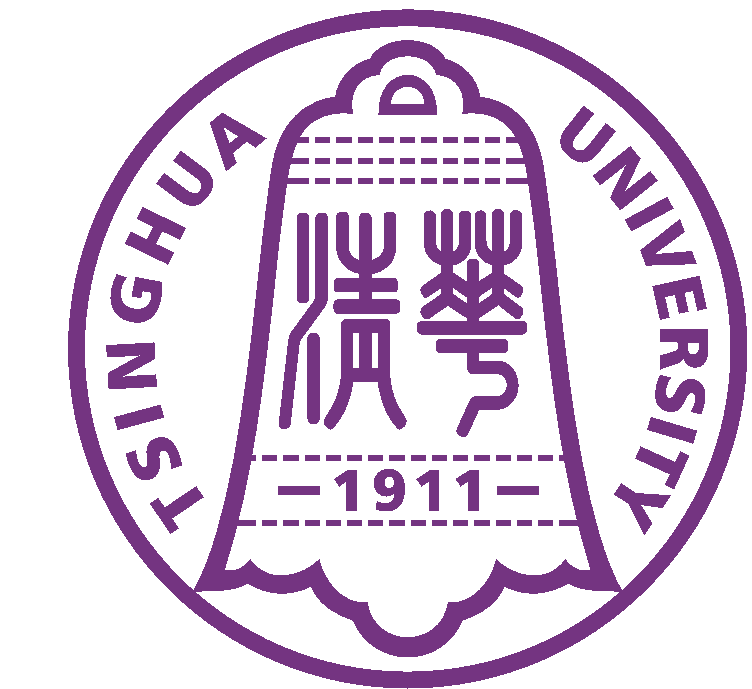 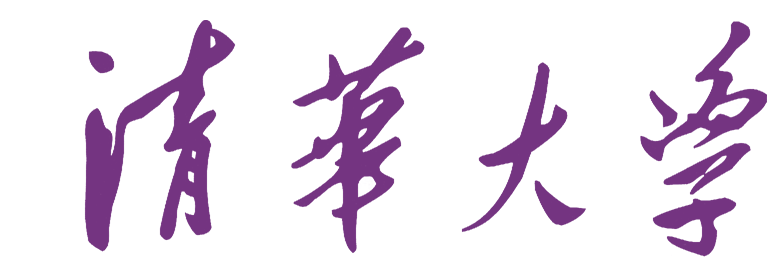 中 国 北 京100084               Beijing 100084, China单位名称: 单位名称: 单位名称: 单位名称: 预计到会人数:   人预计到会人数:   人预计到会人数:   人预计到会人数:   人预计到会人数:   人预计到会人数:   人姓名部门部门职务/职称联络电话/手机E-MAIL备注报名参加的专题论坛报名参加的专题论坛第1组专题论坛（并行）□ Seminar 1: 轨道交通技术的发展                   □ Seminar 2: 船舶电力推进技术的发展□ Seminar 3: 电动汽车技术的发展第2组专题论坛（并行）□ Seminar 4: 电力电子器件及电力传动技术的发展□ Seminar 5: 智能电网/能源互联网发展下的电气化交通供电技术□ Seminar 6: 储能技术的发展及其在电气化交通中的应用第1组专题论坛（并行）□ Seminar 1: 轨道交通技术的发展                   □ Seminar 2: 船舶电力推进技术的发展□ Seminar 3: 电动汽车技术的发展第2组专题论坛（并行）□ Seminar 4: 电力电子器件及电力传动技术的发展□ Seminar 5: 智能电网/能源互联网发展下的电气化交通供电技术□ Seminar 6: 储能技术的发展及其在电气化交通中的应用第1组专题论坛（并行）□ Seminar 1: 轨道交通技术的发展                   □ Seminar 2: 船舶电力推进技术的发展□ Seminar 3: 电动汽车技术的发展第2组专题论坛（并行）□ Seminar 4: 电力电子器件及电力传动技术的发展□ Seminar 5: 智能电网/能源互联网发展下的电气化交通供电技术□ Seminar 6: 储能技术的发展及其在电气化交通中的应用第1组专题论坛（并行）□ Seminar 1: 轨道交通技术的发展                   □ Seminar 2: 船舶电力推进技术的发展□ Seminar 3: 电动汽车技术的发展第2组专题论坛（并行）□ Seminar 4: 电力电子器件及电力传动技术的发展□ Seminar 5: 智能电网/能源互联网发展下的电气化交通供电技术□ Seminar 6: 储能技术的发展及其在电气化交通中的应用备注信息备注信息分会场设置2-3个主题报告（20分钟）；另外所有与会人员均可准备一个6分钟内的主题发言，针对所选论坛的主题，就发展趋势、关键技术、最新成果等做阐述。请提前把发言的ppt发到会务组邮箱（以“专题论坛序号+姓名+发言题目”命名，例如“专题1_电力推进技术_郑泽东”）, 会务组安排发言并组织研讨。为了方便中外专家交流，ppt请采用英文或者中英文结合。分会场设置2-3个主题报告（20分钟）；另外所有与会人员均可准备一个6分钟内的主题发言，针对所选论坛的主题，就发展趋势、关键技术、最新成果等做阐述。请提前把发言的ppt发到会务组邮箱（以“专题论坛序号+姓名+发言题目”命名，例如“专题1_电力推进技术_郑泽东”）, 会务组安排发言并组织研讨。为了方便中外专家交流，ppt请采用英文或者中英文结合。分会场设置2-3个主题报告（20分钟）；另外所有与会人员均可准备一个6分钟内的主题发言，针对所选论坛的主题，就发展趋势、关键技术、最新成果等做阐述。请提前把发言的ppt发到会务组邮箱（以“专题论坛序号+姓名+发言题目”命名，例如“专题1_电力推进技术_郑泽东”）, 会务组安排发言并组织研讨。为了方便中外专家交流，ppt请采用英文或者中英文结合。分会场设置2-3个主题报告（20分钟）；另外所有与会人员均可准备一个6分钟内的主题发言，针对所选论坛的主题，就发展趋势、关键技术、最新成果等做阐述。请提前把发言的ppt发到会务组邮箱（以“专题论坛序号+姓名+发言题目”命名，例如“专题1_电力推进技术_郑泽东”）, 会务组安排发言并组织研讨。为了方便中外专家交流，ppt请采用英文或者中英文结合。